Publicado en Sigüenza el 03/06/2024 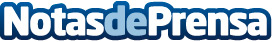 Este fin de semana, y el próximo, XV Ruta del Pincho Medieval en SigüenzaAdemás, el domingo, 2 de junio, en el Parador de Sigüenza, cinco chefs seguntinos competirán, en justa culinaria, por ser el chef medieval seguntino de 2024, en el XV Concurso de Pinchos y Tapas Medievales, memorial Santos García VerdesDatos de contacto:Javier BravoBravocomunicacion606411053Nota de prensa publicada en: https://www.notasdeprensa.es/este-fin-de-semana-y-el-proximo-xv-ruta-del Categorias: Gastronomía Viaje Castilla La Mancha Turismo Restauración http://www.notasdeprensa.es